Velebit – P10 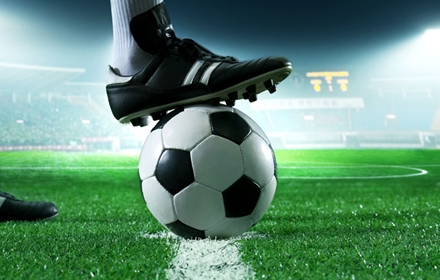 fotbollsbingo 2020Sätt ett kryss i rutan när du gjort uppdraget. Varje uppdrag kan göras flera gånger. Sätt i så fall flera kryss i samma ruta.Lämna in till tränarna efter sommaruppehållet!OBS! Fotbollsbingo är frivilligt, men kom ihåg – övning ger färdighet.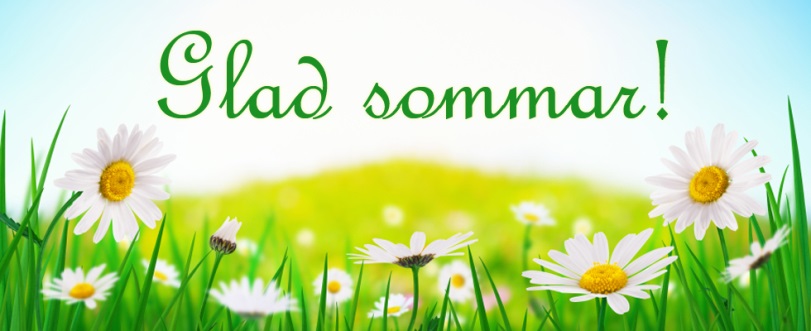 Oliver, ThomasNågon form av eget upplägg på löpträning 1 gång veckanKicka en fotboll 20 gånger på volley med eller utan studsFörsöka trixa i 10 min i veckanSkjut 20 straffar på målvakt.Utmana mamma/pappa i valfri fotbollsövning2 x 10 st armhävningar(under 2 dagar)Gör 10 kullerbyttorStå på ett ben i 1 minut och blunda samtidigt.Skjut 20 skott på mål ”på rull”Slå 50 bredsidapass mot en vägg eller med en kompis med ”fel” fot.Målvaktsträning Stå i mål på 20 skott samt gör 20 uppkast och hoppa upp och fånga bollen 2 x 10 st sitt-ups(under 1 dag)Slå 50 bra bredsidaspass till en kompis eller mot en väggTillsammans med en kompis träna på att nicka 10 ggr (en kastar, den andre nickar)Öva på 2 st olika valfria finter mot koner eller förälder både stillaståendes och i fart 10 min i veckan.Tillsammans med en kompis spela en fotbollsmatch mot minst två andra